اللجنة المعنية بحقوق الإنسان		قرار اعتمدته اللجنة بموجب البروتوكول الاختياري بشأن البلاغ رقم 2017/3030* **البلاغ مقدم من:	ج. ر.الشخص المدعى أنه ضحية:	صاحب البلاغالدولة الطرف:	كنداتاريخ تقديم البلاغ:	24 تشرين الأول/أكتوبر 2017 (تاريخ الرسالة الأولى)المسألة الموضوعية:	الترحيل إلى سري لانكا	قرّرت اللجنة وقف النظر في البلاغ رقم 2017/3030، وذلك في جلستها المعقودة في 13 آذار/مارس 2020، نظراً إلى أنها لم تتلق أي رد أو معلومات من صاحب البلاغ بعد إرسال العديد من الرسائل التذكيرية.الأمم المتحدةCCPR/C/128/D/3030/2017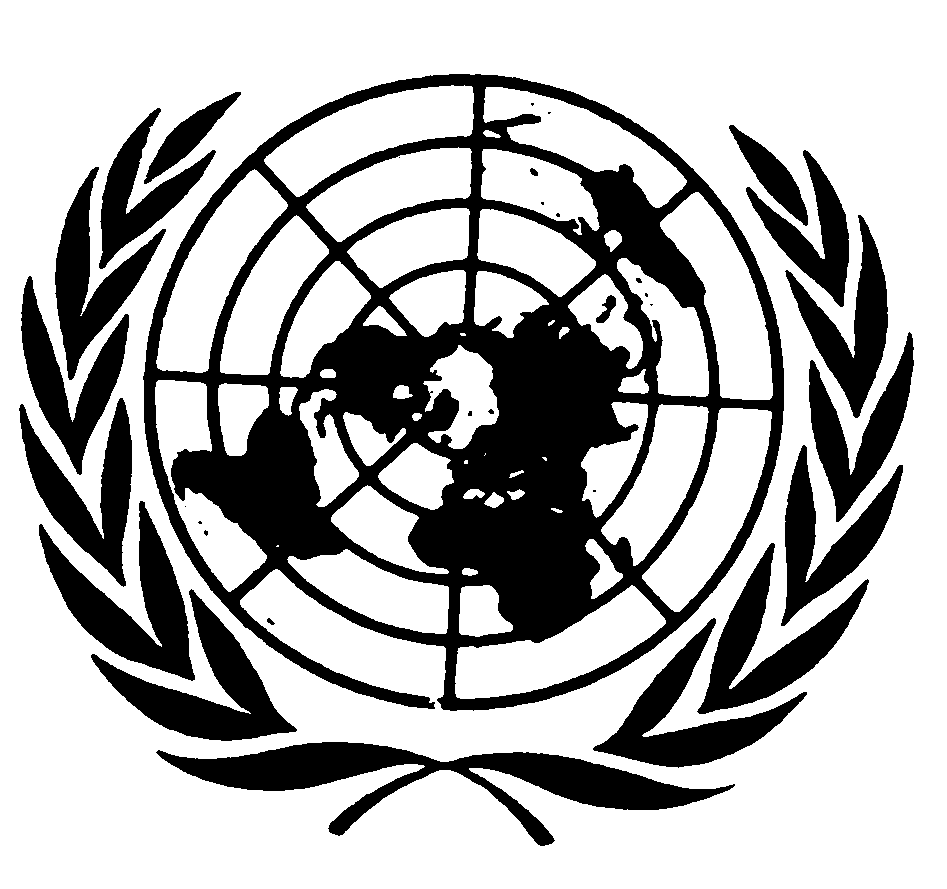 العهد الدولي الخاص بالحقوق المدنية والسياسيةDistr.: General25 August 2020ArabicOriginal: English